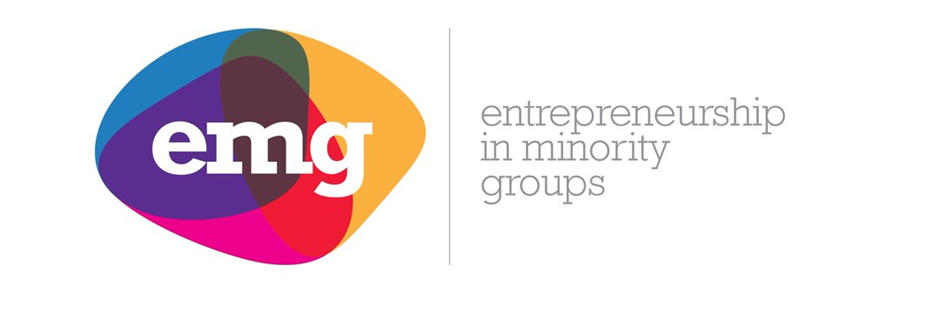 Minutes of ISBE Entrepreneurship in Minority Groups SIG 1st AGMDate: Thursday 14 November 2019Time 16:50 to 17:30 (GMT)Location: Locomotion 1, Crowne Plaza Newcastle,  Newcastle upon Tyne Chair: Prof David RaeSecretary/Minutes Taker: Ms Xiping Shinnie1. WelcomeChair of ISBE Entrepreneurship in Minority Group (EMG) SIG Prof David Rae opened the meeting by welcoming all members present EMG SIG’s 1st Annual General Meeting (AGM) and thanking them for attending. Twenty people were in attendance. Professor David Rae introduced the agenda of the 1st AGM. No amendments or deletions to the agenda were proposed, and the agenda was approved with none opposed.2. Chair’s ReportThe Chair delivered the Chair’s Report. The report provided an overview on the objectives of the SIG, the proposal to form a SIG Organising Committee, a retrospective on activities over past 6 months from May to November 2019, membership, financial report and proposed activities for the next year.The overall objectives of EMG SIG are to provide space for the development of research ideas and collaborations between doctoral students, from early career researchers to senior colleagues, and to aid the dissemination and publication of work on under-represented groups, to promote research and knowledge networks and events which facilitate research, development and information exchange within and between minority groups, and to advance publication of excellent research in journals and other media, through and beyond the annual conference track. The proposal to form the EMG SIG came from the Founding Committee. This included a Chair and Co-Chair and Organising Committee Officers. Prof David Rae proposed the question on the frequency of meetings for Organising Committee of EMG SIG. It was agreed by all members that the Organising Committee shall hold at least two or up to three meetings every year, which may be held via remote conferencing. The EMG SIG Founding Committee was to stand down at the 1st AGM, and individuals were invited to stand for re-election.During the first 6 months, EMG SIG witnessed a number of major events, including the launch of EMG SIG and the participation in the ‘Frontiers of African Entrepreneurship Research’ conference, 2019 BAM Conference as well as seminars organised by CRÈME and other organisations. The launch of EMG SIG took place at De Montfort University on 9 May 2019.  Prof Kiran Trehan and Prof Monder Ram were invited as honoured guests representing both ISBE and the best traditions in Minorities Entrepreneurship research. There were over 30 participants at the EMG SIG launch event. Members of EMG SIG have also represented the SIG by their contributions to conferences and seminars organised by CRÈME, BAM and other organisations. Given the short space of time between the launch of EMG SIG in May and ISBE 2019 Conference in November, the scope for additional events were limited. A decision was taken to focus on supporting the EMG conference track through proposing and reviewing papers, and the results of the decision were positively shown in ISBE 2019 Conference. There are 47 registered ISBE members at EMG SIG. All contributors to the EMG Track were invited to join, and membership is free to all researchers in the field, specifically including PhD students. According to the Financial Report, the budget for year 1 allocated from ISBE was £1500. Costs incurred at the launch of catering and travel were £371 leaving a balance of £1129. The unspent budget is relatively high, and the aim will be to commit the full budget to activities consistent with the SIG goals in 2020.For the proposed future events, at least two events will be organised in 2020. The Open Forum at the AGM will generate suggestions for proposed activities in 2020. All the proposed activities shall comply with the regulations and objectives of both ISBE and EMG SIG. The Chair’s report was approved with none opposed.3. Proposed Activities for the Next YearAfter some discussions on the purposes to organise future activities, the Chair opened a discussion regarding the number and types of activities to be organised next year, and invited  suggestions on the proposed themes of workshops/seminars. Dr Thomas Domboka suggested to organise a workshop at CRÈME. Many members expressed their supports and interests to the proposed CRÈME workshop. It was agreed to contact Prof Monder Ram and organise a seminar at CRÈME during 2020. The proposed seminar at CREME was approved by all the members attending.4. Elections of Chair, Co-chair and Committee OfficersThe Chair explained the intended purposes and the proposed procedures to elect Chair, Co-chairs and Officers for Organising Committee of ISBE EMG SIG. Members were free to offer to stand for the committee in advance or by completing the ISBE form at the meeting, with the support of two members.Prof David Rae proposed to stand down as the Chair of EMG SIG in order to initiate the re-election of ISBE EMG SIG Chair. There were no other candidates standing for election as Chair. Professor Rae was elected unanimously. The Chair initiated a discussion of the merits of a Co-Chair. The meeting agreed unanimously that there should be a Co-Chair. Dr Thomas Domboka was encouraged to stand by the meeting, but expressed his preference to stand as a Committee Member and as Chair of the Conference EMG track. The nomination of candidates for Co-Chair was invited. Dr Kingsley Omeihe nominated himself as a candidate, and explained his reasons. There being no other candidates,  Dr Omeihe was elected unopposed as Co-Chair. The structure of the EMG SIG Committee was discussed. It was agreed by all members present that the Committee for EMG SIG shall consist of 6 Officers with 1 Chair, 1 Co-chair and 4 Committee Members. It was discussed whether the EMG Track Chair should automatically become an Officer of EMG SIG Committee.  It was agreed that the Track Chair could stand to be elected for the Committee alongside other candidates. The terms for both the Organising Committee and the members of the Organising Committee, including the Chair and Co-chair, are for 3 years. If for any reason an Officer decides to stand down from the Committee, an election will be held to elect a new Officer to take over the role at the following AGM. The duties of the Committee are to communicate and consult with members, to advance the development of the SIG, to organise the future events, to provide support to both ISBE EMG SIG and its members, and to support the conference and EMG track throughout the year. There was a discussion on the need for diversity within the Committee and in particular the value of gender as well as cultural diversity and to reflect different career stages.There being 7 nominations via completed application forms for the 4 remaining roles as Committee members, a ballot was held by show of hands. Each candidate was invited to give a short presentation to introduce themselves and their reasons for standing. Each member could vote for four candidates, including their own candidature if they wished. The Chair counted and recorded the votes for each candidate, but would not vote unless required to resolve a tied vote, which did not occur. The count was witnessed by Ms Shinnie, who did vote.The following candidates stood for the Committee:Dr Thomas Domboka from Birmingham City University with a total of 10 VotesDr Seun Kolade from De Montfort University with total of 6 VotesTracy Keziah Lusend from De Montfort University with a total of 7 VotesTayo Korede from Newcastle University with a total of 6 Votes Dr Rana Zayadin from Anglia Ruskin University with a total of 9 VotesRamchandra Bhusal from Queen Margaret University with a total of 5 VotesXiping Shinnie from Birmingham City University with a total of 8 VotesThe following 4 members were elected as Committee Members:Dr Thomas Domboka from Birmingham City University with a total of 10 VotesDr Rana Zayadin from Anglia Ruskin University with a total of 9 VotesXiping Shinnie from Birmingham City University with a total of 8 VotesTracy Keziah Luseno from De Montfort University with a total of 7 VotesThe Founding Committee members were thanked for their service, and asked to remain involved with the SIG. The elected SIG Organising Committee members are as follows.      Prof David Rae (DMU)     Chair      Dr Kingsley Omeihe         Co-chair      Dr Thomas Domboka        Track Chair and Officer      Dr Rana Zayadin               Officer      Ms Xiping Shinnie            Officer      Ms Tracy Keziah Luseno  Officer 5. Any Other BusinessNo additional business was brought forward for discussion.6. Close of AGMThe meeting was closed at 17:30 by the Chair.Confirmation of the MinutesThese minutes are a true and accurate record of the meeting.Signed by:	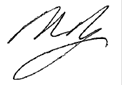 ……………(signature)                 …………………(signature)            …… ………(signature)    (28.11.19)                                             (date)                                                 (date)